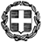 4/11/2019ΔΕΛΤΙΟ ΤΥΠΟΥΠροσωρινοί πίνακες εμπειροτεχνών ιδιωτών μουσικών (ΕΜ16), σχολ. έτους 2019-2020Από το Υπουργείο Παιδείας και Θρησκευμάτων ανακοινώνεται ότι αναρτώνται στην ηλεκτρονική διεύθυνση https://e-aitisi.sch.gr οι προσωρινοί πίνακες κατάταξης εμπειροτεχνών ιδιωτών μουσικών (ΕΜ16) ανά μουσικό όργανο για τα μουσικά σχολεία, οι οποίοι καταρτίστηκαν, για το σχολικό έτος 2019-2020, σύμφωνα με την υπ’ αριθμ. 160954/Ε1/15-10-2019 (ΑΔΑ: Ψ1ΔΓ4653ΠΣ-ΝΡΙ) πρόσκληση, όπως συμπληρώθηκε με την υπ’ αριθμ. 163720/Ε1/18-10-2019 (ΑΔΑ: 9ΤΚΒ4653ΠΣ-0ΙΠ) όμοια.Οι υποψήφιοι δύνανται να υποβάλουν αίτηση διόρθωσης στοιχείων, μέσω των Δ/νσεων Δ/θμιας Εκπαίδευσης, στο Υ.ΠΑΙ.Θ., από τη Δευτέρα 4 έως και την Πέμπτη 7 Νοεμβρίου 2019.